Notulen MR de Kosmos 	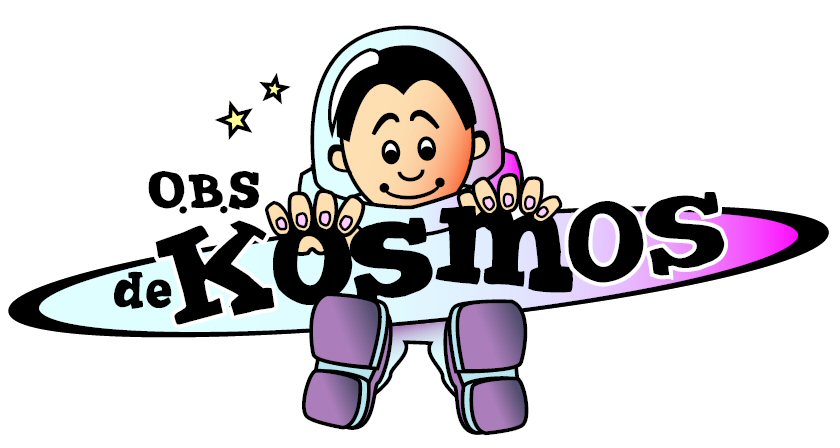 Woensdag  21-01-2015, 19:30Aanwezig: Lorette, Manon, Madelon, Gerrit, Jos, Mureen & MarcOpening agenda vaststellenMededelingenGerrit: Vanuit de GMR . De ontslagregeling, outplacement regelingen. Wellicht leeftijdscoherten. Ontslagbeleid is nu alleen nog voor leerkrachten maar de komende Jaren wellicht ook voor directeuren en concierges. Audit: We krijgen een screening op passend onderwijs. 3 bezoeken in de klas en een gesprek met directie en IB. Dit is door Leerplein opgezet.Aardrijkskunde: nieuwe methode (Wereldzaken) Topografie: nieuwe kaartjes. De gebruikte kaartjes zijn aan verbetering toe!Nationale Voorleesdag, juf Hanneke heeft voorgelezen in groep 2.TS-0 telling is geweest en wij zakken van 185 naar 165 leerlingen. goedkeuring agendaGoedkeuring notulen 10 december ActiepuntenWebsite: stukje tekst van Lorette wordt op website gezet! SchoolWiki wordt gebruikt!Ouderbetrokkenheid document heeft goedkeuring. Komt op de website.Ouderbetrokkenheid visieLorette heeft een aanvulling gemaakt op het document. Wat als belangrijk punt naar voren komt is dat het persoonlijk gesprek erg belangrijk is om een goede communicatie te houden. Laatste tekst over de algemene regels uit dit document houden. BegrotingGerrit geeft uitleg bij de begroting! De begroting is gemaakt op basis van 200 leerlingen, vanwege de leerlingendaling zullen de bedragen iets lager uitpakken.Exclusiviteit 2015De afgesproken taken (exclusief) behouden we. De MR geeft goedkeuring aan de exclusiviteit! rondvraagactiepunten MRwiewatwanneerGerritinfomapje inhoud vormgeving (in maart weer op de agenda)maartGerritTerugkoppeling ouderbetrokkenheid. Gerrit stuurt dit persoonlijk naar de ouders. (voor de kerstvakantie versturen)Lorettemaakt de tekst aan voor de websiteGerritpublieksvriendelijk jaarverslag  Marc/GerritWebsite structuur aanpassen, verwijzingen naar documenten uniform maken.